Bizkaiko Foru Aldundiko Gizarte Ekintza Sailak, Lurralde Historikoko gizarte-erakundeekin dituen hartu-emanak mantendu eta hobetzearren, Etikari eta Gizarte Zerbitzuei buruzko 3. Jardunaldia antolatu du, Bizkaiko Gizartean Esku-hartzeko Etika Batzordearekin batera, “Iraupen Luzeko Zainketetan Aurrera Egiten: Hausnarketa Etikoak” izenburupean. Jardunaldia honako hauentzat da, batez ere: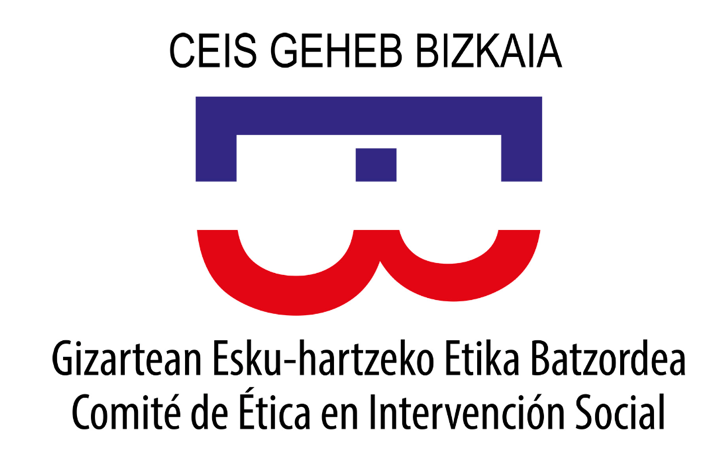 Bizkaiko gizarte-zerbitzuetako arduradunak eta profesionalak.Gizarte-zerbitzuetako arlo guztietako zentro eta zerbitzuetako arduradunak eta profesionalak: adinekoak, desgaitasunak, gizarteratzea, haurrak.Arlo sozio-sanitarioko erakundeetako arduradun nahiz profesionalak.Asistentziaren etikako eta esku-hartze sozialeko batzordeetako kideak.Gizarte-zerbitzuekin zereikusia duten beste eremu profesionalak.Jardunaldia 2022ko urriaren 7an egingo da, goizeko 09:00etan, Bilboko Euskalduna jauregian(gela 0A). Honekin batera, jardunaldiaren behin-behineko programa eta izena emateko esteka hau bidaltzen dizkizuegu.  Zu bertan izatea espero dugu.El Departamento de Acción Social de la Diputación Foral de Bizkaia, en su deseo de mantener y mejorar la relación con las instituciones y entidades de carácter social del Territorio Histórico, organiza junto con el Comité de Ética de Intervención Social de Bizkaia la 3ª Jornada de Ética y Servicios Sociales, dedicada al “Avanzando En Cuidados De Larga Duración: Refelexiones Éticas”. Esta jornada va especialmente dirigida a: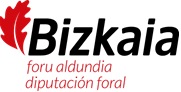 Responsables y profesionales de los servicios sociales de BizkaiaResponsables y profesionales de centros y servicios de todos los ámbitos de los servicios sociales: personas mayores, discapacidad, insercción, infancia…Responsables y profesionales de entidades y organizaciones del ámbito sociosanitarioMiembros de comités de Ética en Intervención Social y Ética AsistencialProfesionales de otros ámbitos relacionados con los servicios sociales.La jornada se celebrará el próximo día 7 octubre de 2022, a las 09:00 horas, en el palacio Euskalduna de Bilbao(Sala 0D). Os adjuntamos el programa de la jornada y este enlace a través del cual podéis realizar vuestra inscripción. Esperamos contar con vuestra presencia